11 Виноград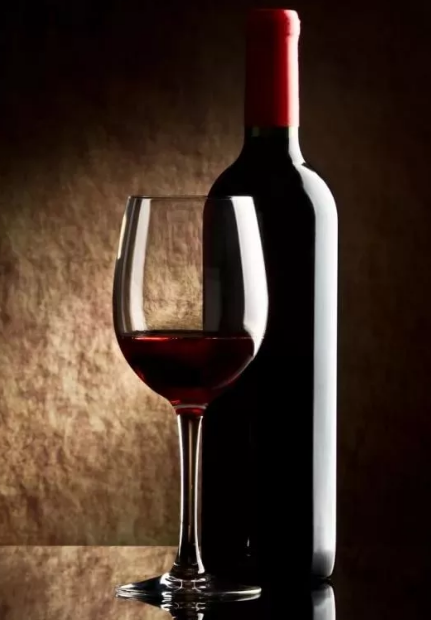 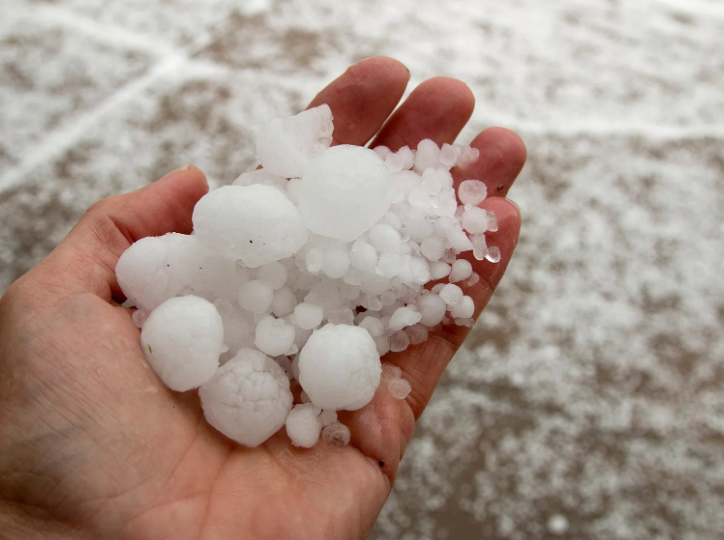 12 Кимоно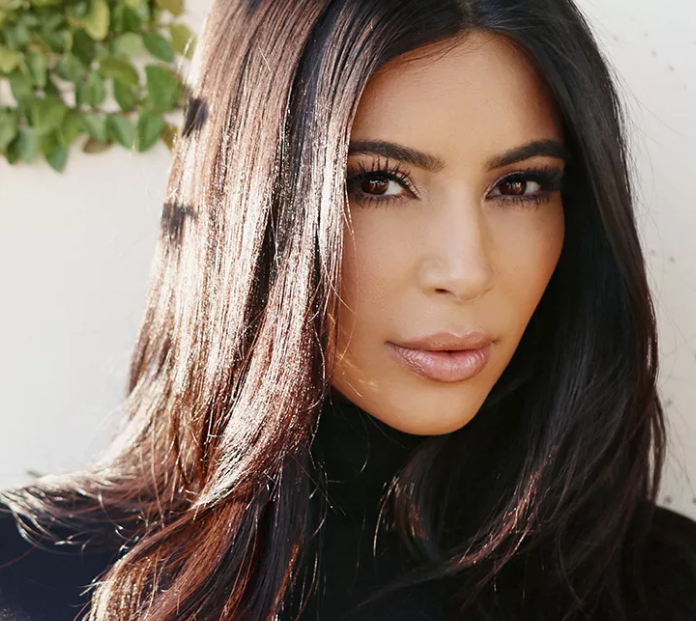 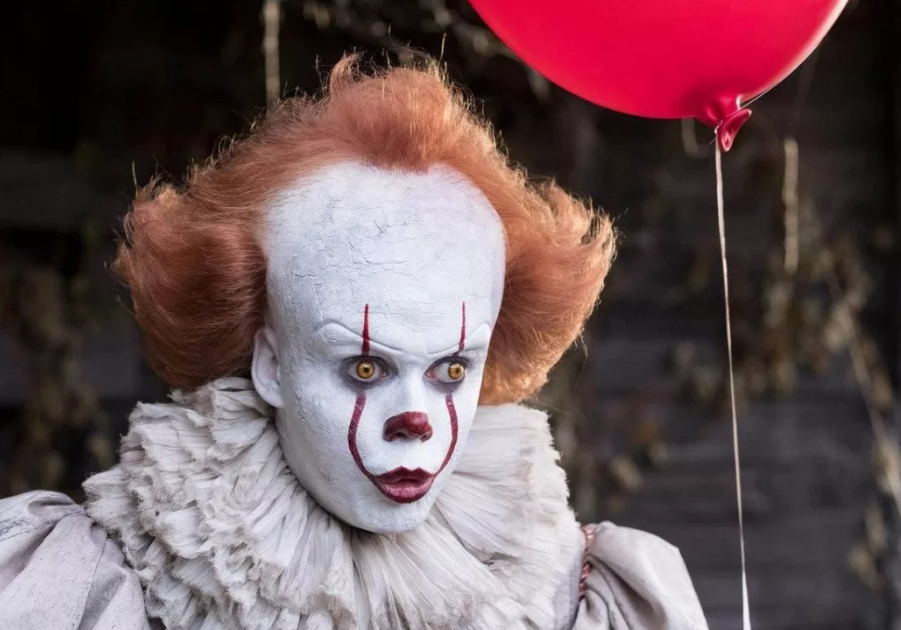 13 Свекровь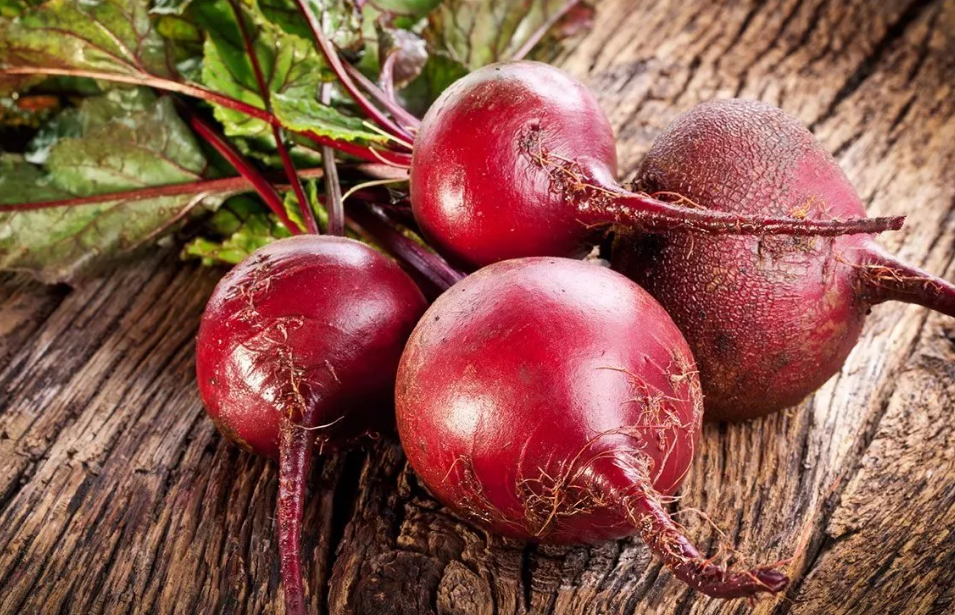 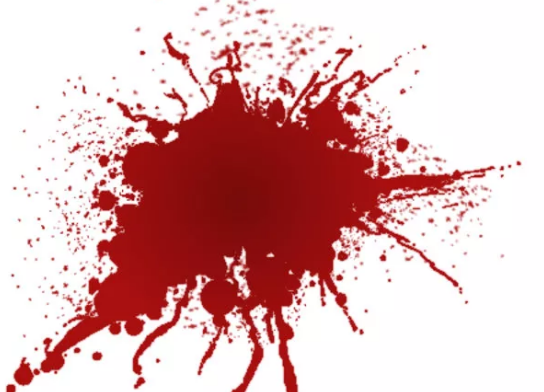 14 Грейпфрут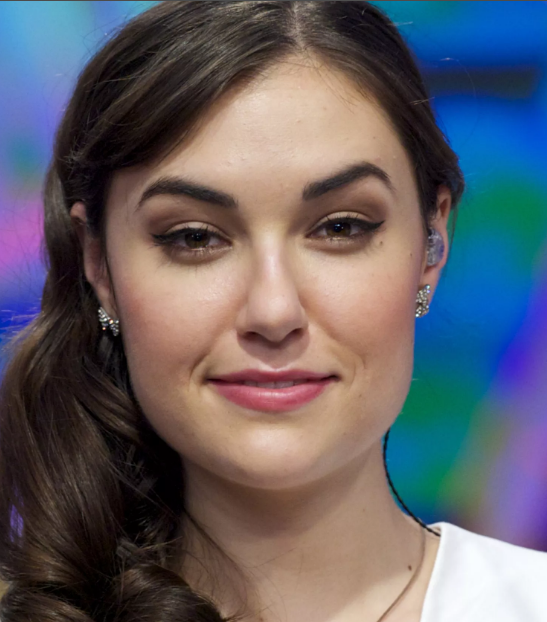 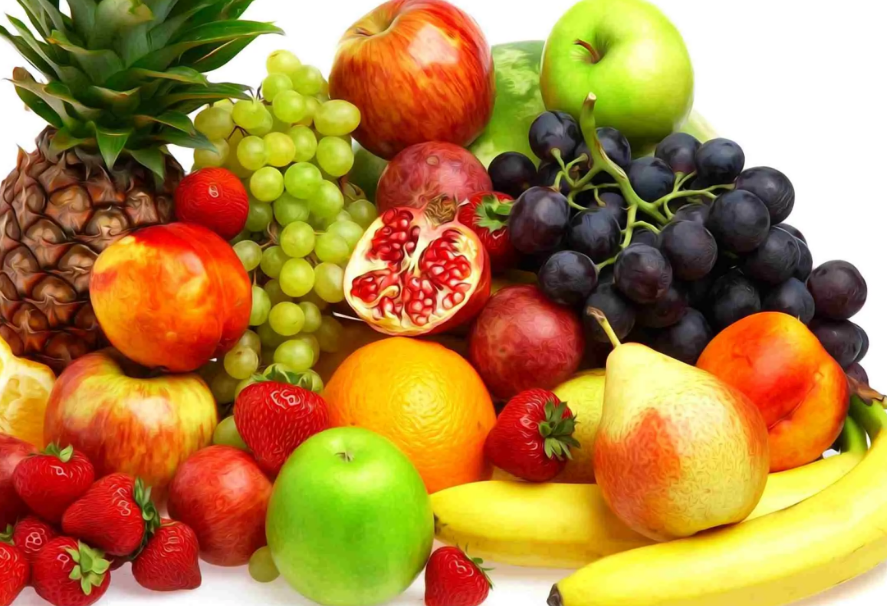 15 Дельтаплан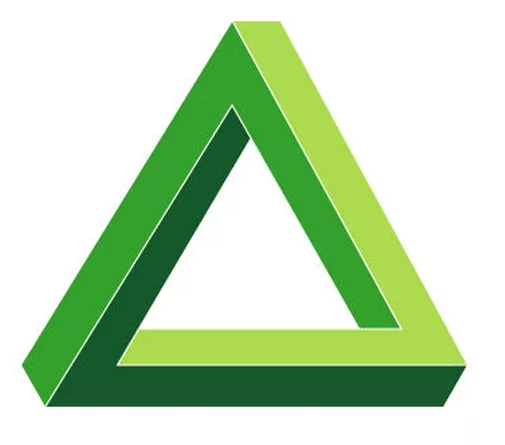 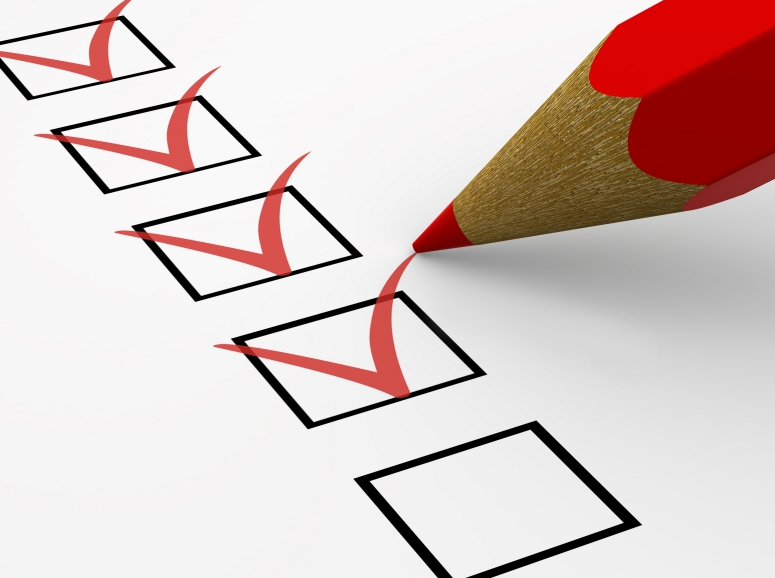 16 Материал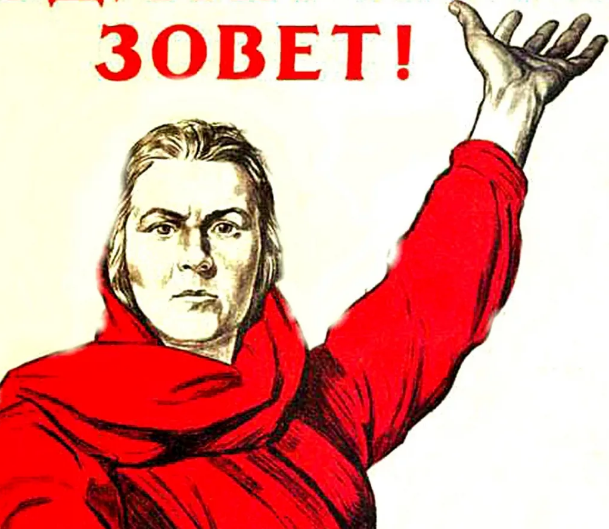 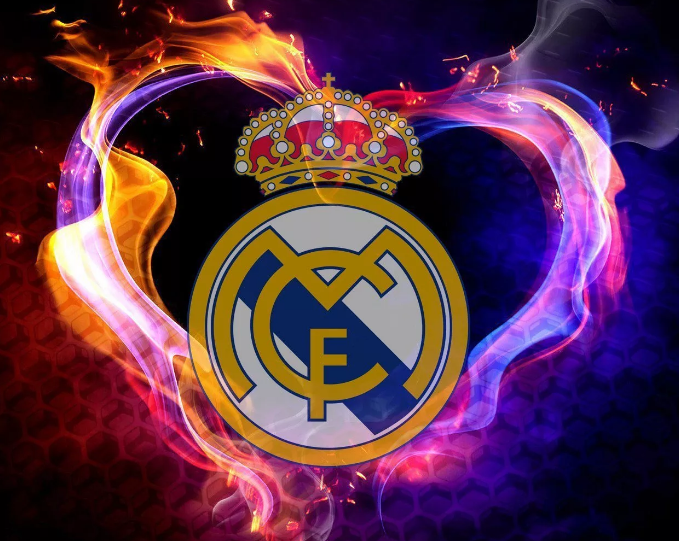 17 Метиоризм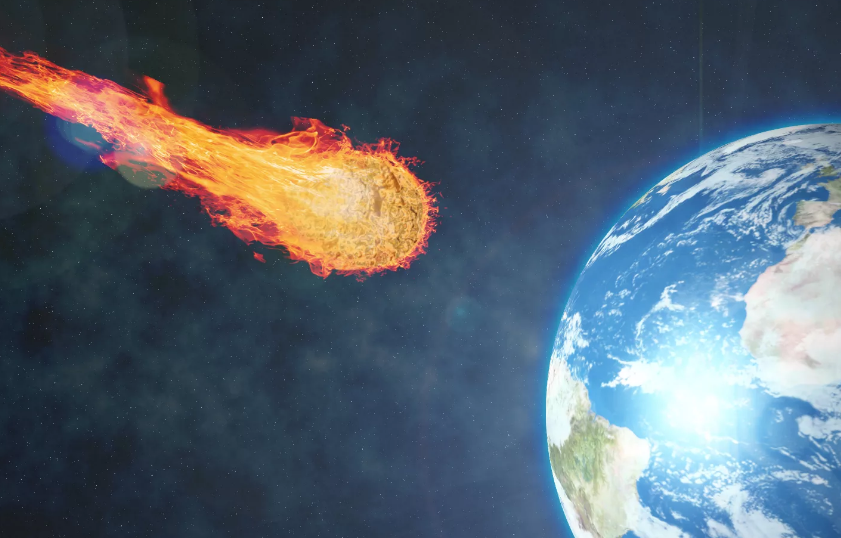 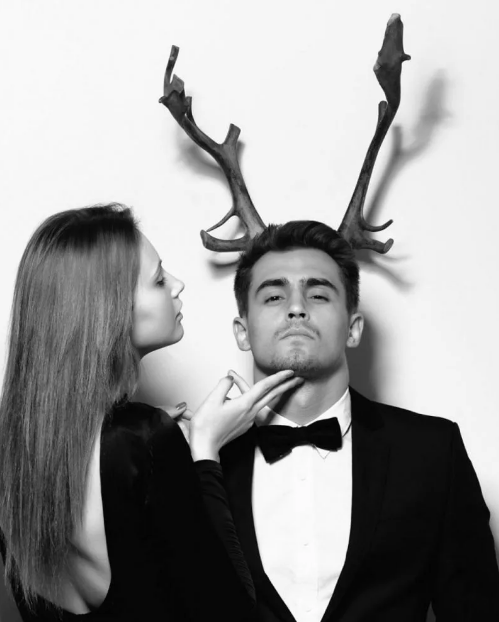 18 Кормушка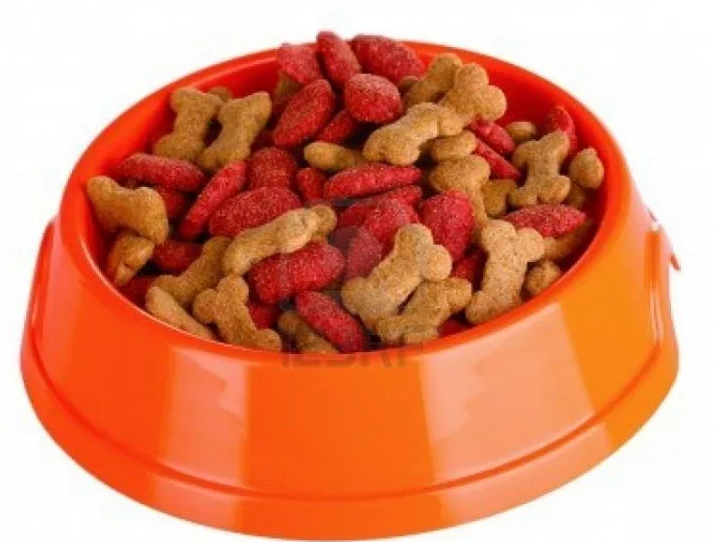 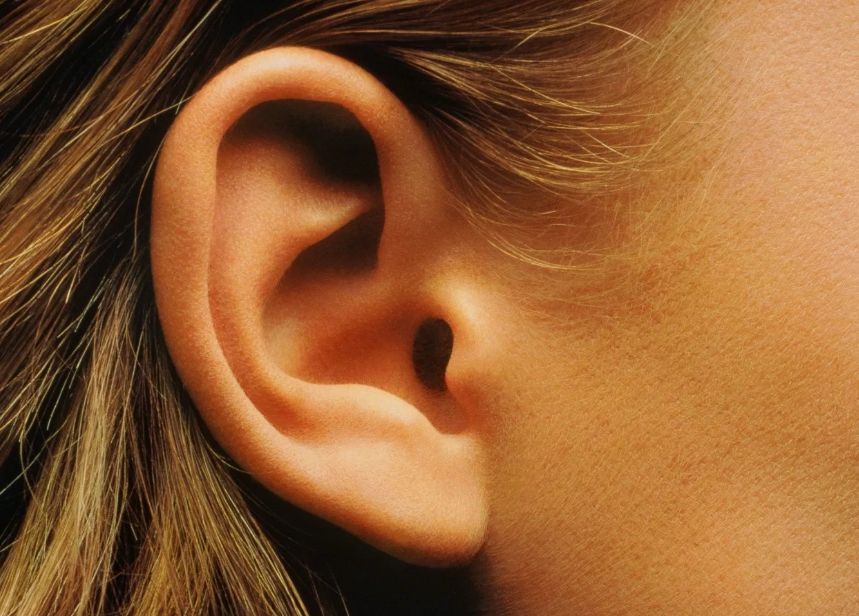 19 Зубочистка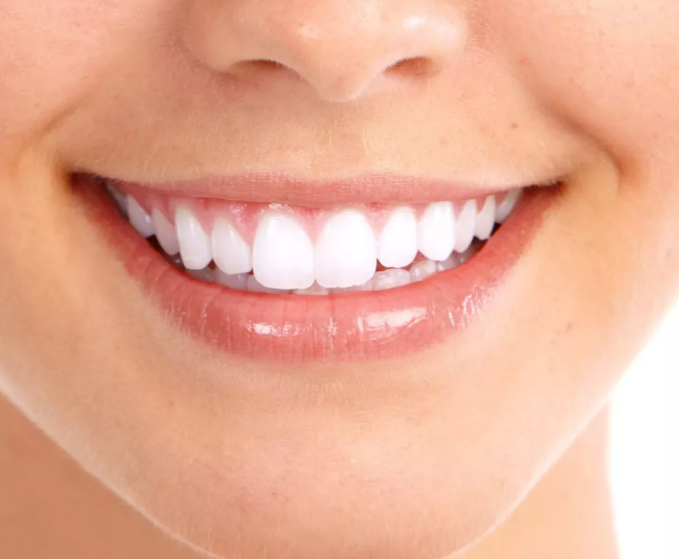 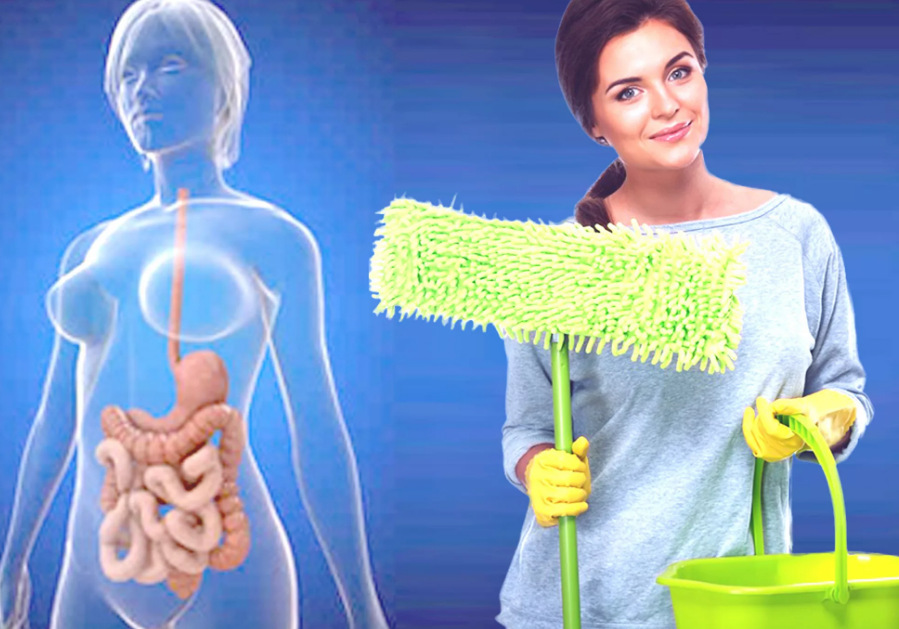 20 Панда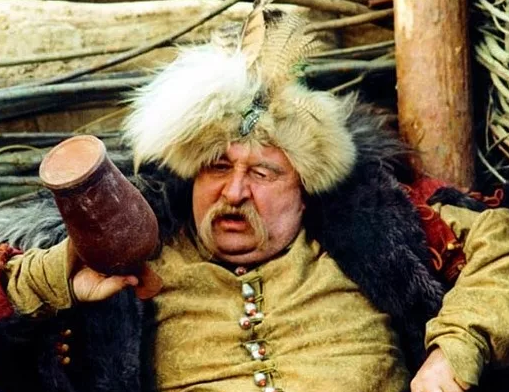 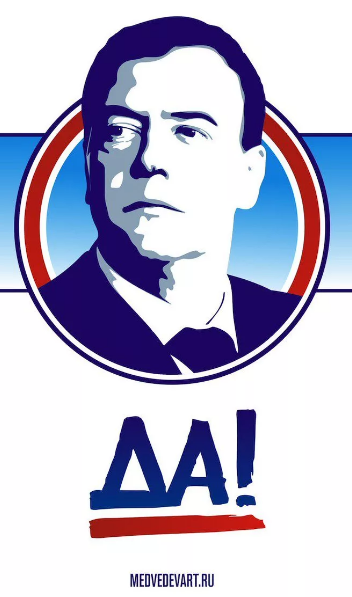 21 Медуза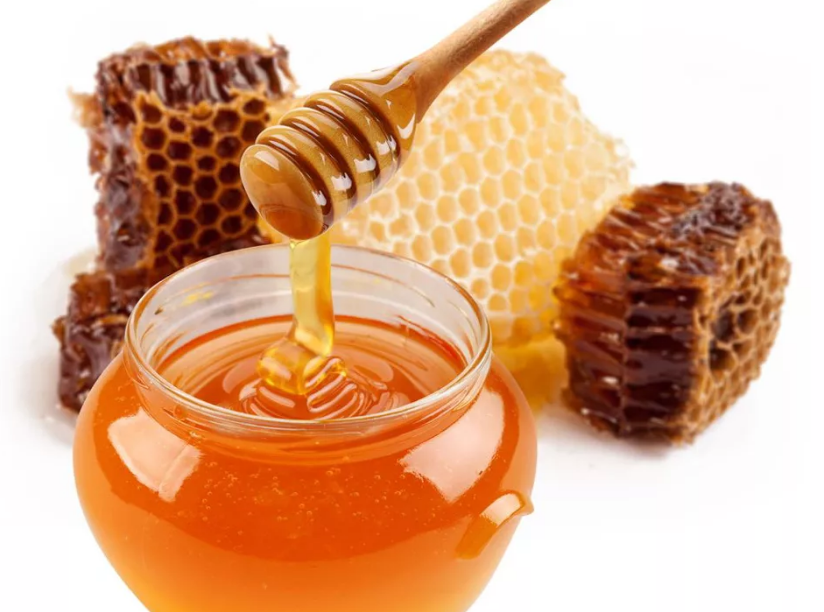 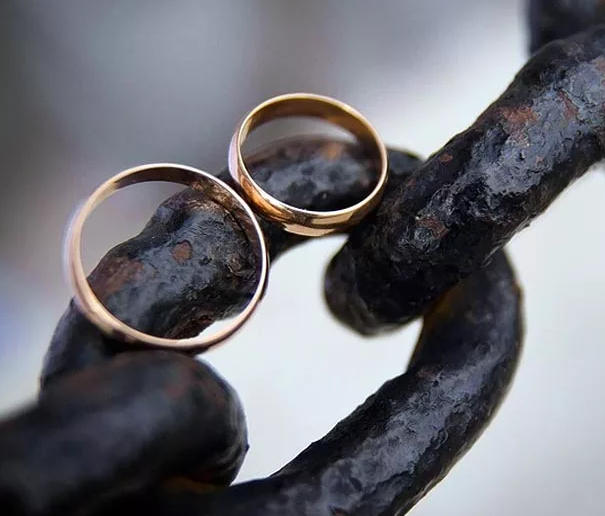 22 Желудок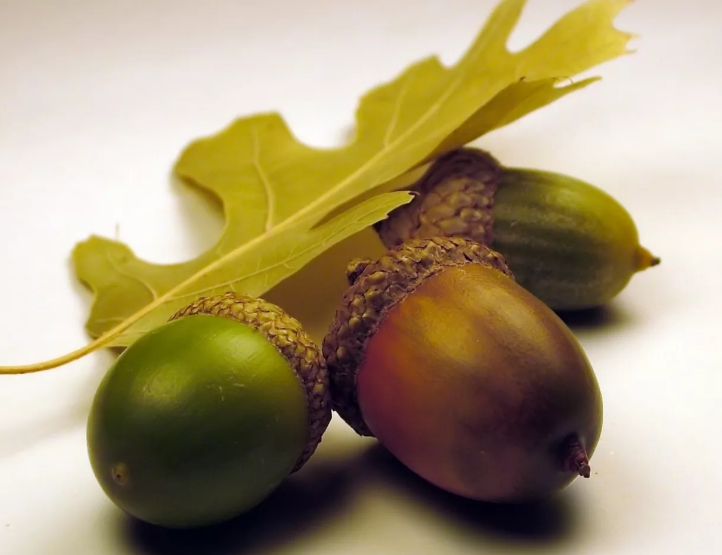 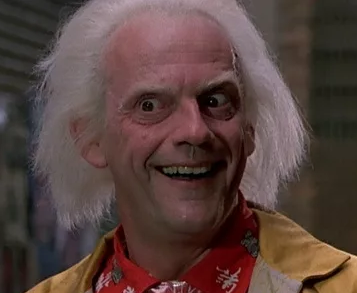 23 Президент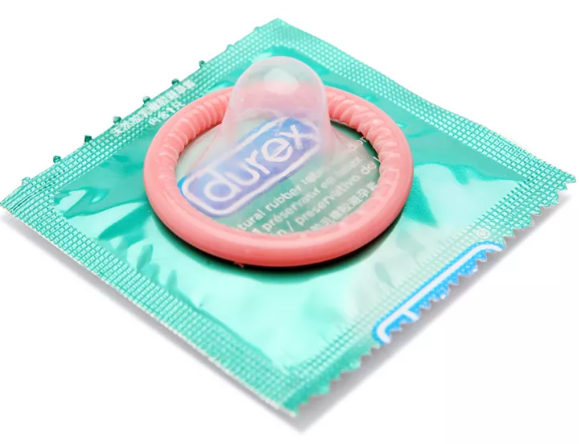 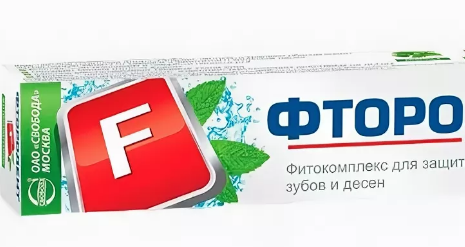 24 Полиглот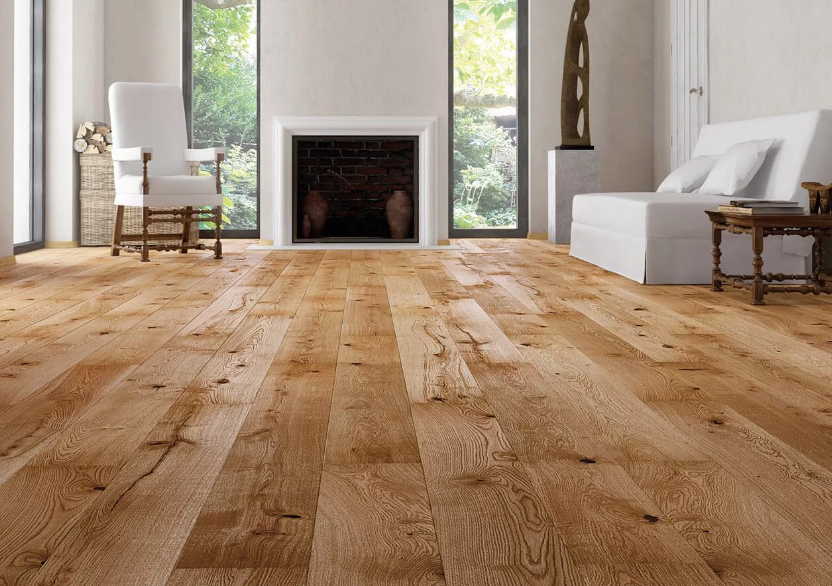 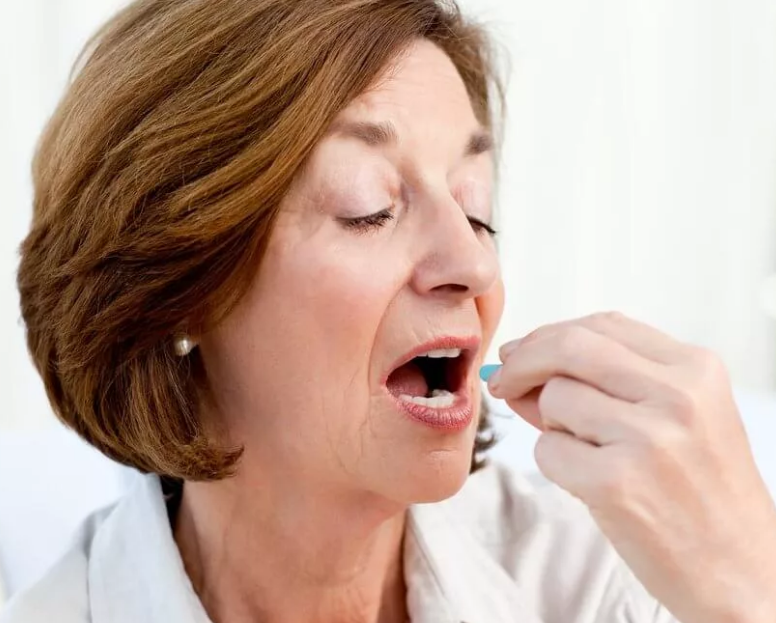 25 Факир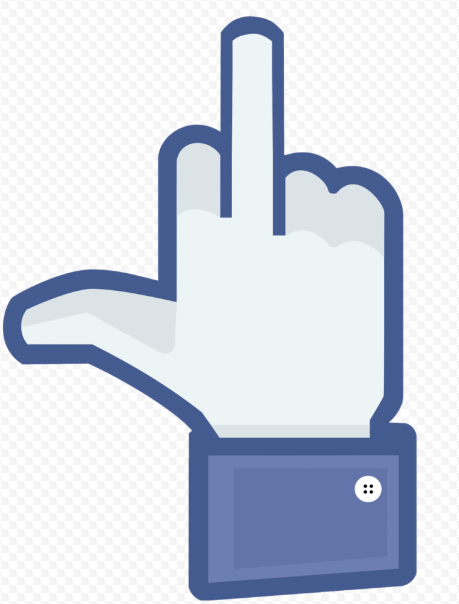 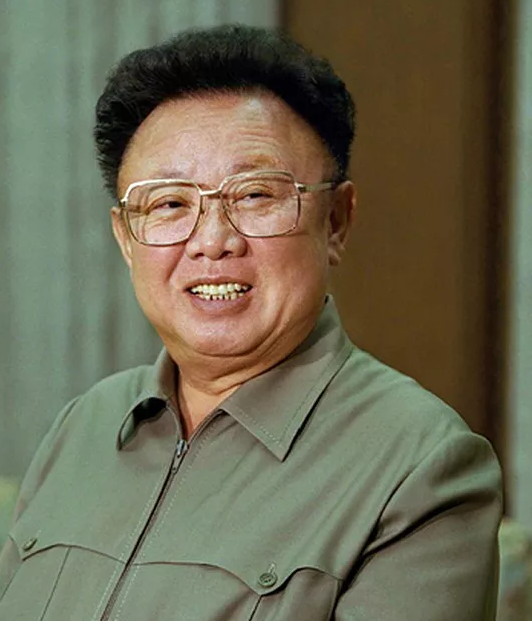 26 Икона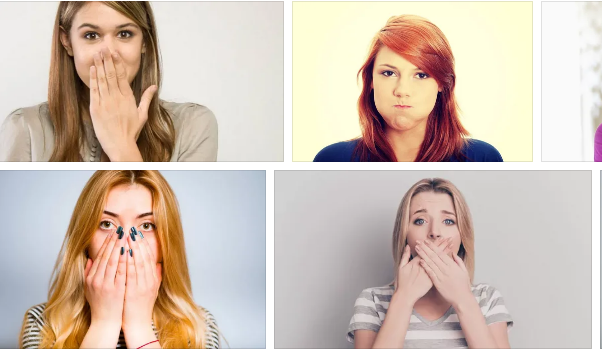 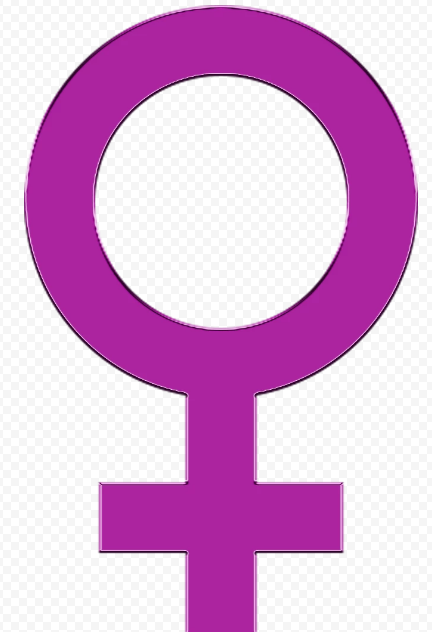 27 Реклама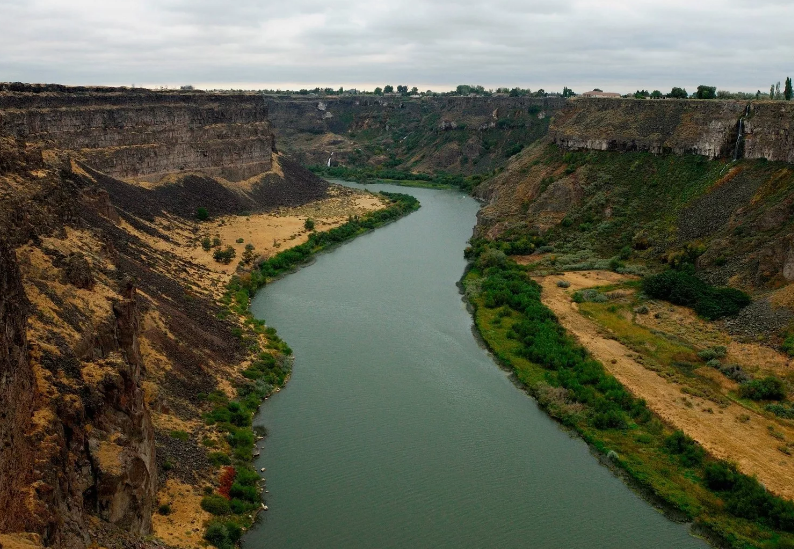 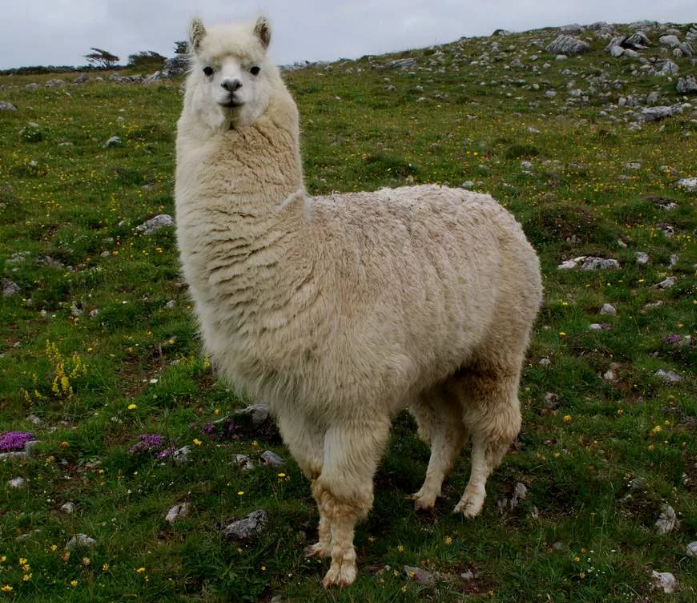 28 Кобальт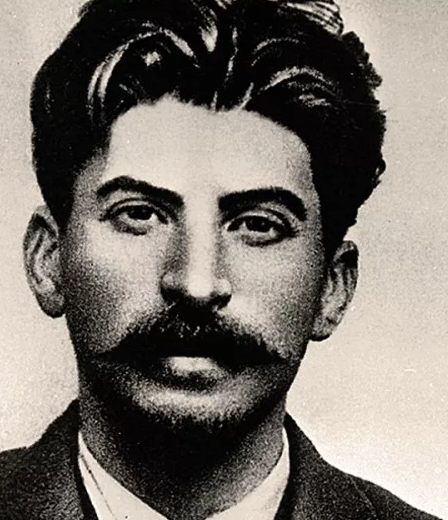 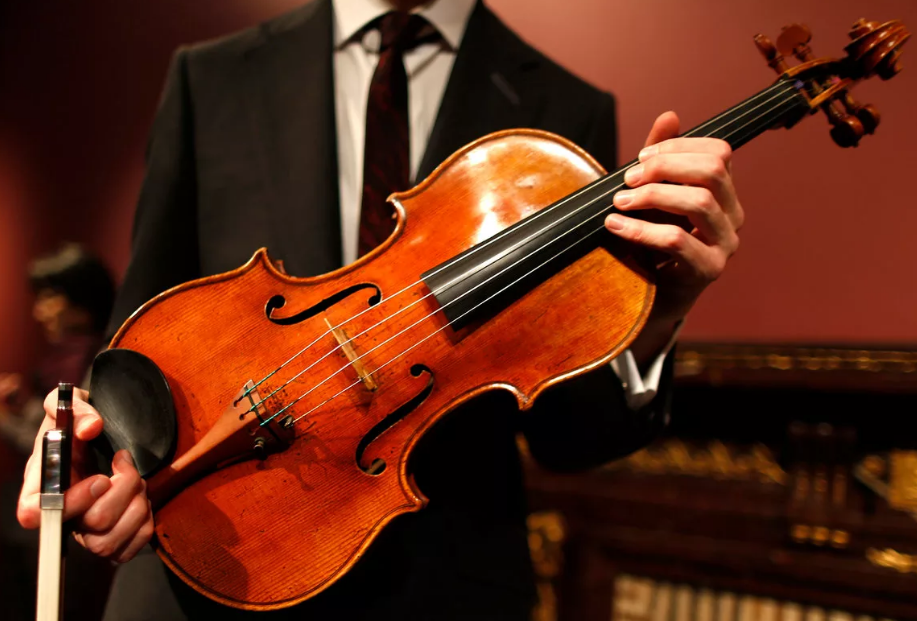 29 Черепаха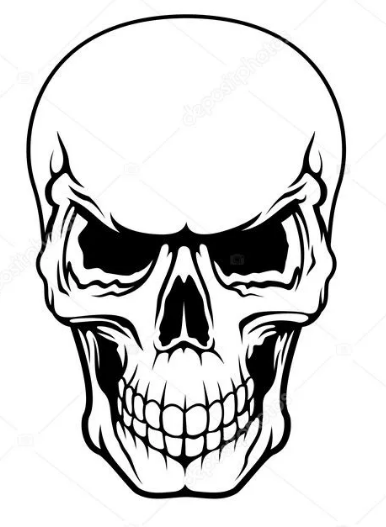 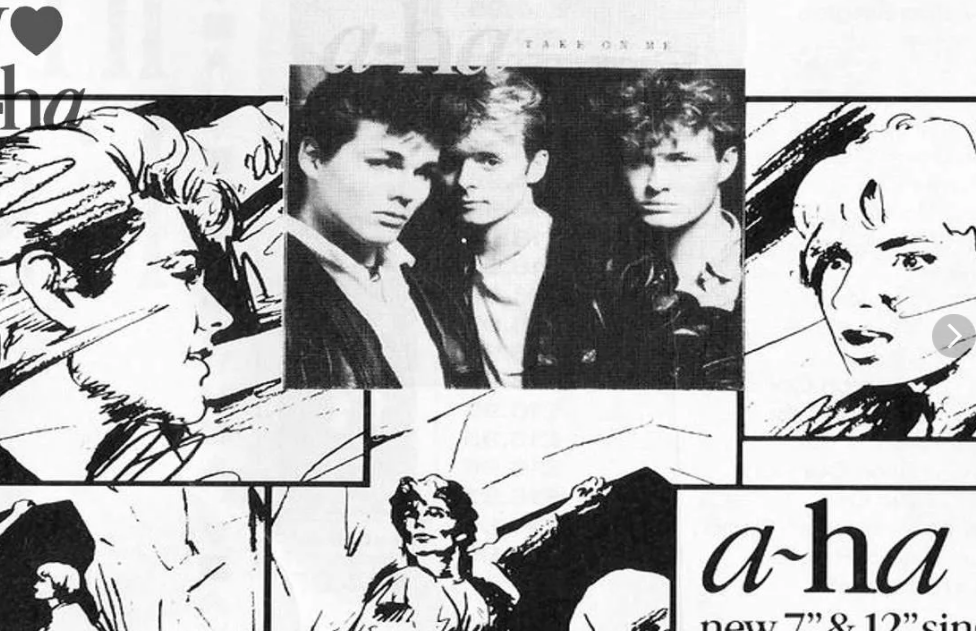 30 Комментарий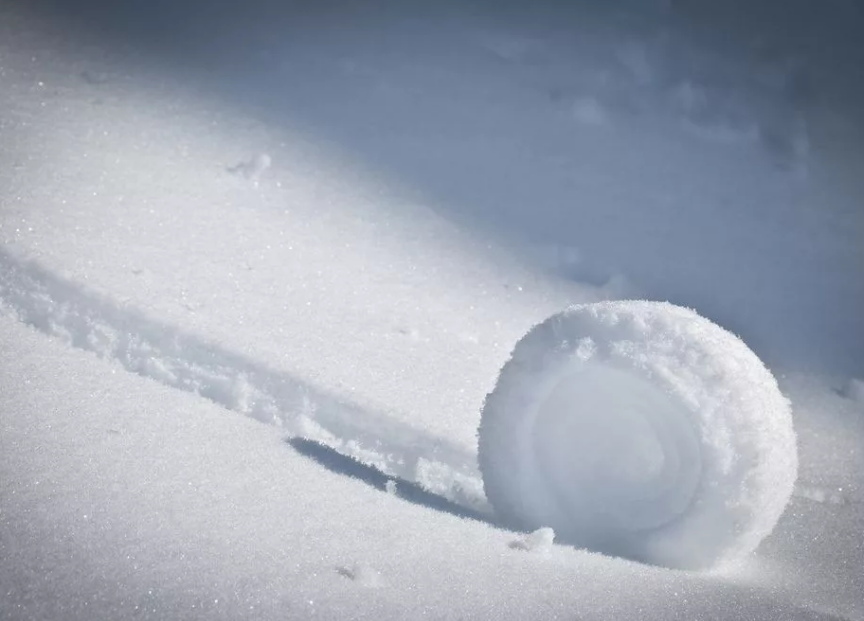 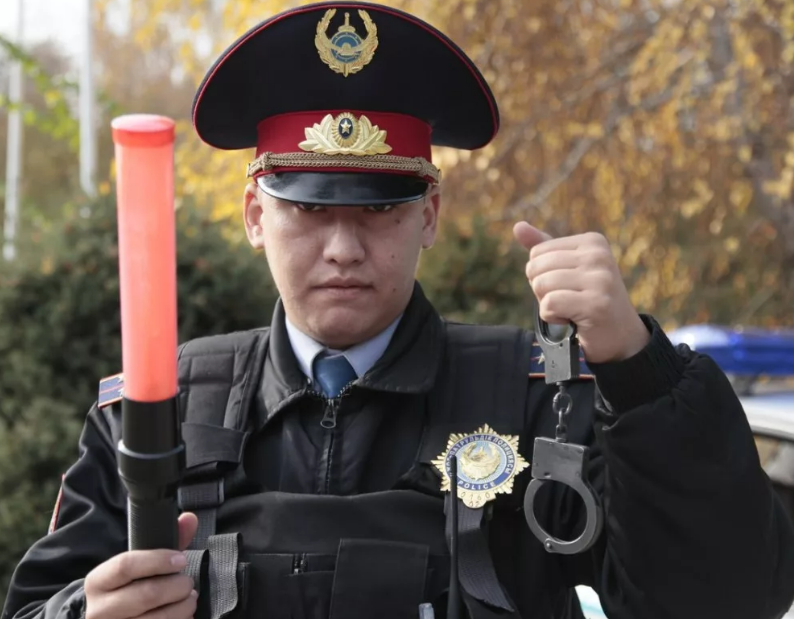 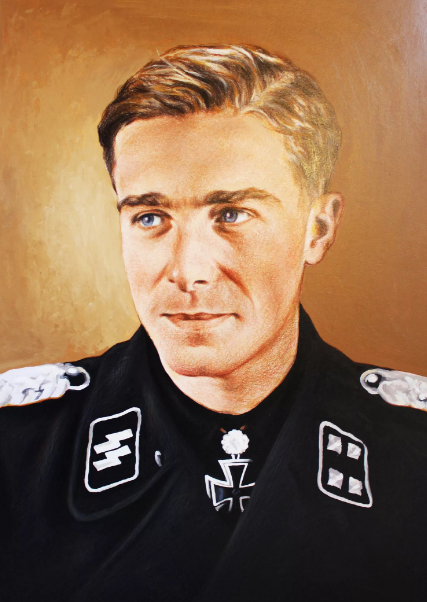 